                                                                                                Obec Trnovec nad Váhom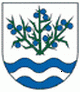 Materiál č. 2 na 12. zasadnutie Obecného zastupiteľstva v Trnovci nad Váhom dňa 08.02.2016K bodu programu 3:„Plán kultúrnych podujatí Obce Trnovec nad Váhom na rok 2016“1. Dôvodová správaDôvodová správa k materiálu č. 2 na 12. zasadnutie OZ v Trnovci nad Váhom Plán kultúrnych podujatí obce na rok 2016 bol navrhnutý a spracovaný na zasadnutí Komisie školstva, mládeže a kultúry, dňa 02.02.2016. Všetci členovia komisie sa k jednotlivým bodom plánu vyjadrili, plán bol prediskutovaní  a následne  bude predložený na obecné zastupiteľstvo.Na zasadnutí komisie boli predsedníčkou p. Fülöpovou prednesené plánované akcie a podujatia na rok 2016, medzi ktoré patria napr. podujatia Deň Zeme, Deň matiek, MDD, Rozlúčka s letom, podujatie konané na počesť úcty k starším a v neposlednom rade Dni obce Trnovec nad Váhom.V rámci organizovania podujatia Deň obce 2016 bola komisiou prerokovaná možnosť zapojenia sa obce do projektu s názvom ,,Európa pre občanov“. Základnou myšlienkou projektu je poskytnúť príležitosť pre stretávanie sa občanov a združeniam tvorených občanmi, pričom sa prehĺbia partnerstvá medzi obcami a mestami v aspekte vzájomného spoznávania sa, porozumenia medzi kultúrami a jednotlivcami zúčastnených obcí a miest. Program významným spôsobom podporuje partnerskú spoluprácu miest, konkrétne stretnutia družobných miest na úrovni volených zástupcov obcí, pracovníkov miestnych úradov a najmä občanov obce, ktorí sa združujú v rôznych spolkoch na úrovni obce: športové kluby, kluby dôchodcov, záhradkárov atď. Program Európa pre občanov podporuje krátkodobú spoluprácu medzi družobnými obcami (jednorazové stretnutia v trvaní max. 21 dní) a dlhodobé tematické sieťovanie medzi partnerskými obcami (v trvaní max. 24 mesiacov). Projekt musí zahŕňať partnerov aspoň z dvoch oprávnených krajín, z ktorých aspoň jedna je členským štátom EÚ a výška finančnej podpory je od 5000 eur do 25 000 eur podľa počtu zúčastnených a dĺžky trvania podujatia. Komisia navrhla na OZ danú možnosť prerokovať a pristúpiť do projektu s podujatím Deň obce. V prípade, že sa naša obec zapojí a uspeje v projekte „Európa pre občanov“, podujatie Deň obce komisia navrhla spojiť s turnajom o pohár starostu obce a konal by sa v dňoch 2. a 3. júla 2016. Do podujatia by sa zapojili spoločenské organizácie, podnikatelia, združenia a spolupracovalo by sa aj s komisiou športu. Plán kultúrnych podujatí obce na rok 2016 je prílohou tohto materiálu a podrobnejšie bude predložený predsedníčkou Komisie školstva, mládeže a kultúry p. Fülöpovou.